Supplementary FileAs requested by the reviewer we have added in the Supplementary file the forest plots for the different OA localizations.Knee OA: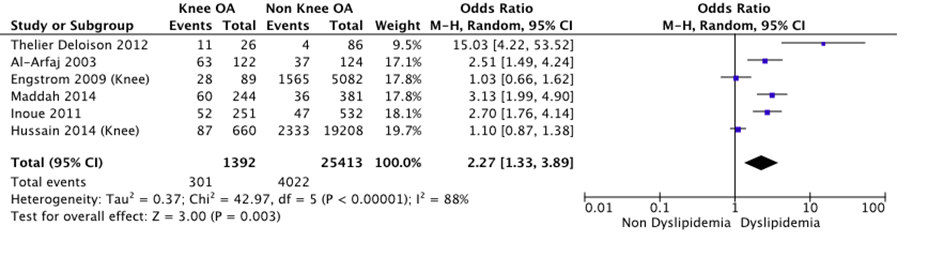 Hip OA: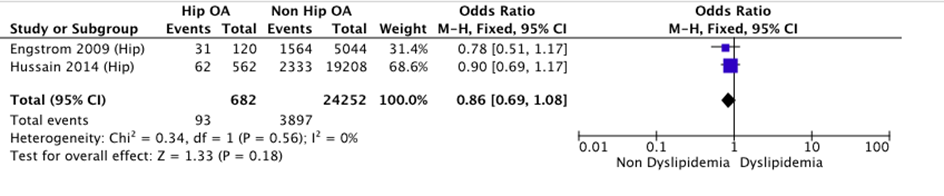 Hand OA: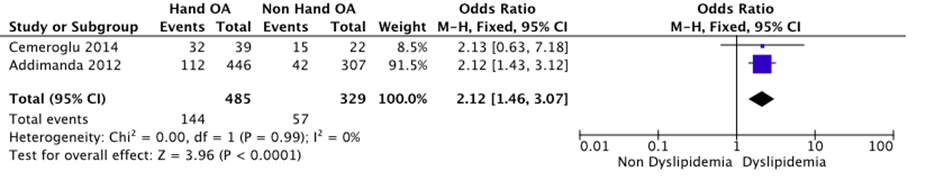 As requested by the reviewer we have added in the Supplementary file the funnel plot.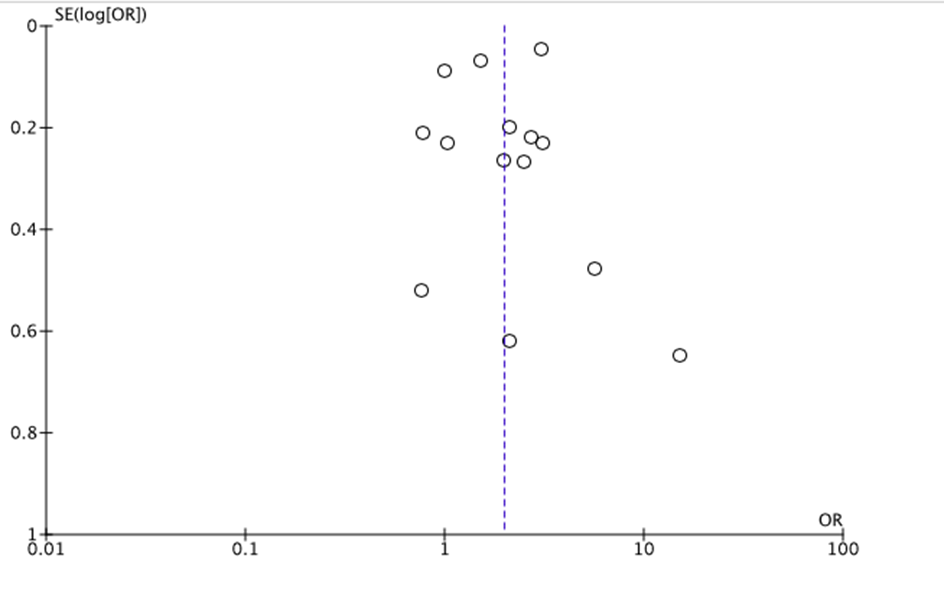 